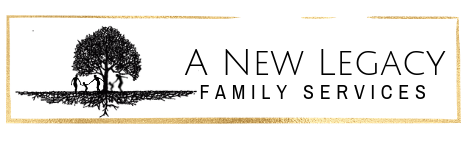 206 E. Clay St. Richmond, VA 23219 | info@anewlegacy.org (804) 269-0821 (phone)      (804) 452-7481 (fax)Therapeutic Day Treatment CounselorDescription: Intensive In-Home Counselors are responsible for direct therapeutic services delivered to assigned children and/or adolescents and their families, primarily in their residence. The starting rate for this position is $18/hour, based on experience.Job Requirements:Manages a caseload of clients, providing services on an intensive basis and utilizing short-term, solution focused treatment strategiesAttends wraparound team meetings to enlist existing supports in determining and meeting services objectives and to identify additional resources and supports.Clearly identifies problem areas and needs, strategies, and service objectives supports in determining and meeting service objectives and to identify additional resources and supportsPrepares written service plan, incorporating input from clients, involved service providers and wraparound team members, and clearly identifying problemGuides, collaborates, and coordinates with follow up services with various community resources to include mentoring services and case management services, and ensuring the adequate exchange of information is providedMeets every week with Clinical Director to provide clinical guidance, assess dynamics and needs of each case, determine the appropriateness of therapeutic strategies, and assess progress of service delivery and planning Maintains up-to-date progress notes, quarterly reports, service plans, and other necessary documentationMinimum Qualifications:The qualified applicant must possess a minimum of Bachelor’s Degree from an accredited college or university in a Human Services Field A minimum of one year of experience providing direct services to children and adolescents with various mental health challenges.  Must have and possess a valid driver's license and proof of insurance.Physical Demands:The physical demands described herein are representative of those that must be met by an employee to successfully perform the essential functions of this job. Reasonable accommodations may be made to enable individuals with disabilities to perform the essential functions. While performing the duties of this job, there must be an ability to perform a range of motions, including but not limited to, sitting for long periods of time, standing, walking, climbing/descending stairs and driving for periods exceeding one hour. The employee must occasionally lift and/or move up to 25 pounds. Flexible working hours but this includes the need to work evenings, weekends and holidays as required to meet client needs.